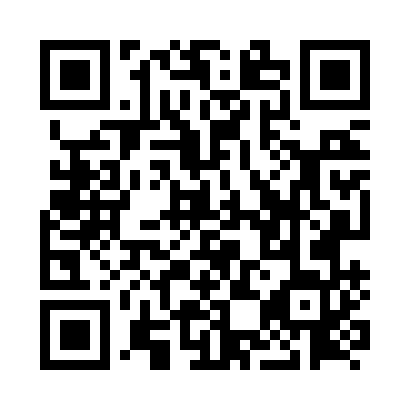 Prayer times for Bevingen, BelgiumWed 1 May 2024 - Fri 31 May 2024High Latitude Method: Angle Based RulePrayer Calculation Method: Muslim World LeagueAsar Calculation Method: ShafiPrayer times provided by https://www.salahtimes.comDateDayFajrSunriseDhuhrAsrMaghribIsha1Wed3:486:131:365:399:0111:152Thu3:446:111:365:399:0311:183Fri3:416:091:365:409:0411:214Sat3:386:071:365:419:0611:245Sun3:346:051:365:419:0711:276Mon3:316:041:365:429:0911:307Tue3:276:021:365:429:1011:348Wed3:236:001:365:439:1211:379Thu3:215:591:365:449:1311:4010Fri3:215:571:365:449:1511:4311Sat3:205:561:365:459:1611:4412Sun3:195:541:365:459:1811:4413Mon3:195:531:365:469:1911:4514Tue3:185:511:365:479:2111:4515Wed3:175:501:365:479:2211:4616Thu3:175:481:365:489:2411:4717Fri3:165:471:365:489:2511:4718Sat3:165:461:365:499:2711:4819Sun3:155:441:365:499:2811:4920Mon3:155:431:365:509:2911:4921Tue3:145:421:365:509:3111:5022Wed3:145:411:365:519:3211:5023Thu3:145:391:365:519:3311:5124Fri3:135:381:365:529:3511:5225Sat3:135:371:365:529:3611:5226Sun3:135:361:365:539:3711:5327Mon3:125:351:375:539:3811:5328Tue3:125:341:375:549:4011:5429Wed3:125:331:375:549:4111:5530Thu3:115:331:375:559:4211:5531Fri3:115:321:375:559:4311:56